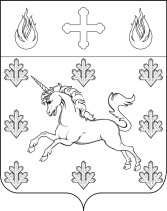   ГЛАВАПОСЕЛЕНИЯ СОСЕНСКОЕПОСТАНОВЛЕНИЕ_____27.12.2013_____№_____02-06-100/3_____Об утверждении муниципальной долгосрочной  целевой программы «Благоустройство на территории  поселения Сосенское на период 2012-2014 гг.» в новой редакции          В целях обеспечения безопасных и благоприятных условий проживания граждан на территории поселения,    в соответствии с  Федеральным законом  от 06.10.2003   № 131-ФЗ  «Об общих принципах организации местного самоуправления в Российской Федерации законом города Москвы от 02.11.2002 № 56  «О местном самоуправлении в городе Москве»,  Уставом поселения Сосенское,  руководствуясь  Постановлением главы поселения  Сосенское от  16.08.2011 года N 35-П   «Об утверждении  Порядка принятия решений о разработке долгосрочных целевых программ поселения Сосенское, их формирования и реализации (новая редакция)», руководствуясь решением Совета депутатов поселения Сосенское от 24.12.2013  № 6/10 «О внесении изменений в ДЦП «Благоустройство на территории  поселения Сосенское в 2012-2014 гг.»,                                                        ПОСТАНОВЛЯЮ:Утвердить муниципальную долгосрочную целевую программу  «Благоустройство на территории  поселения Сосенское на период 2012-2014 гг.» в новой  редакции согласно приложению к настоящему постановлению.Главе администрации поселения  Сосенское  (Фролов Н.Н.) обеспечить реализацию программных мероприятий муниципальной долгосрочной целевой программы поселения Сосенское «Благоустройство на территории  поселения Сосенское на период 2012-2014 гг.» в полном объеме.Опубликовать настоящее постановление в газете «Сосенские вести» и разместить на официальном сайте органов местного самоуправления в сети «Интернет».Глава  поселения Сосенское                                                                               В.М. Долженков                                              Приложение к Постановлению главы поселения № 02-06-100/3 от 27.12.2013 г.УтвержденаПостановлением Главы  поселения Сосенскоеот 06.11.2012 № 02-06-35/2( в ред. Постановления от 27.12.2014 № 02-06-100/3)Долгосрочная целевая программа «Благоустройство на территории поселения Сосенское на период 2012-2014 г.г. »(новая редакция)2012ПАСПОРТ  ПрограммыТехнико-экономическое обоснование Программы.В настоящее время в поселении сложилась структура благоустройства соответствующая муниципальному образованию поселкового типа.Начиная с 2009 года, целенаправленно, из местного бюджета выделяются средства на благоустройство и озеленение.Одним из важнейших приоритетов развития поселения, является вопрос улучшения уровня и качества жизни населения.Важнейшим аспектом в реализации данного вопроса является создание органом муниципального образования поселения условий комфортного и безопасного проживания граждан, формирование современной поселковой инфраструктуры, организации новых мест отдыха., поддержание санитарного состояния территории в соответствии с правилами и нормами.Для улучшения и поддержания состояния зеленых насаждений, устранения аварийной ситуации, придания зеленым насаждениям надлежащего декоративного облика требуется своевременное проведение работ по содержанию зеленых насаждений на территории поселения. Большие нарекания вызывают благоустройство и санитарное содержание дворовых территорий. По-прежнему серьезную озабоченность вызывают состояние сбора, утилизации и захоронения бытовых и промышленных отходов, растет количество несанкционированных свалок мусора и бытовых отходов, отдельные домовладения, особенно в местности, не ухожены. Накопление в больших масштабах промышленных отходов и негативное их воздействие на окружающую среду является сегодня одной их главных проблем обращения с отходами.Для решения данной проблемы требуется участие и взаимодействие органов местного самоуправления муниципального района с привлечением населения, предприятий и организаций, 	Недостаточно занимаются благоустройством и содержанием закрепленных территорий организации, расположенные на территориях населенных пунктов поселения. Содержание территории в чистоте и проведение прочих мероприятий по благоустройству способствует созданию благоприятных условий саморазвития, эстетического воспитания подрастающего поколения.Учитывая большую социальную значимость проведения данных мероприятий, а также необходимость поддержания достигнутых результатов, разработана данная Программа.Цели и задачи Программы.	Основными целями настоящей Программы являются: комплексное решение проблем благоустройства, улучшение внешнего вида территории поселения; повышение комфортности проживания, обеспечение качественного содержания, эксплуатации и ремонта сооружений, находящихся в собственности муниципального образования, планирование работ на длительный период по их содержанию и ремонту.	Для достижения целей необходимо решение следующих задач:- поддержание баланса зеленых насаждений, повышение качественного состава зеленых насаждений (деревьев, кустарников), оформление цветников и клумб;- придание территории современного облика;- создание благоприятных условий для отдыха, саморазвития и воспитания детей;- организация прочих мероприятий по благоустройству в поселении;- повышение архитектурно-художественной выразительности среды, обновление элементов комплексного благоустройства улиц поселения,  тротуаров;- обеспечение безопасности жизни и здоровья жителей поселения (валка аварийных деревьев); -  привлечение к активному участию в решении вопросов благоустройства и поддержания санитарного порядка на территориях общего пользования, прилегающих территорий и закрепленных участков трудовые коллективы учреждений, организаций и предприятий всех форм собственности, индивидуальных предпринимателей.	Таким образом, проблема недостаточно высокого уровня благоустройства  поселения представляет собой широкий круг взаимосвязанных технических, экономических и организационных вопросов, решение которых должно опираться на последние достижения в данной области и учитывать соответствие уровня благоустройства общим направлениям социально-экономического развития поселения Сосенское на 2012-2014 гг. Перечень мероприятий	Перечень мероприятий  с долей финансирования долгосрочной целевой программы приведен в приложениях 1, 2.Мероприятия по реализации  ПрограммыРуководителем Программы является  глава поселения Сосенское, который  несет ответственность за реализацию и достижение конечных результатов Программы, за целевое использование средств выделяемых на исполнение Программы. По итогам года проводится анализ эффективности выполнения мероприятий Программы, расходования финансовых средств.Исполнители мероприятий Программы несут ответственность за качественное и своевременное выполнение работ:	Мероприятия в рамках Программы по благоустройства и содержания территории поселения»:- благоустройство и содержание улиц;-содержание детских игровых площадок;- содержание и уход малых архитектурных форм;-содержание многолетних насаждений: очистка участка от мусора и вывоз мусора,  побелка деревьев, выкашивание травы и прочие работы связанные с содержанием многолетних насаждений;- приобретение цветов;- приобретение вазонов для цветов; Ресурсное обеспечение Программы	Основными ресурсами обеспечения Программы являются:- финансовые ресурсы, которые включают средства бюджета муниципального образования; Всего на реализацию мероприятий Программы на 2012 -2014 годы  потребуется  200088,8 тыс. руб.В случае внесения изменений в решение Совета Депутатов поселения Сосенское в  бюджет  поселения Сосенское  в части бюджетных ассигнований на реализацию целевых программ вносятся соответствующие изменения в постановление главы  поселения Сосенское о долгосрочных целевых программах.Прогноз ожидаемых социально-экономических результатов реализации ПрограммыВ результате выполнения Программы ожидается достижение следующих показателей результативности:-соблюдение санитарных норм и правил по содержанию территории;                
-увеличение уровня озеленения территории поселения;    
-увеличение количества мест массового отдыха;- повышение доступности, безопасности и качественное улучшение условий эстетического  воспитания подрастающего поколения, сохранение  и укрепление их здоровья- проведение организационно-хозяйственных мероприятий по сбору и вывозу ТБО;- создание комфортной дружественной среды жизнедеятельности населения в поселении Сосенское;- развитие инфраструктуры для отдыха детей и взрослого населения.Ожидаемые конечные результаты Программы связаны с поддержанием достигнутого результата, увеличением экологической безопасности, эстетическими и другими свойствами в целом, улучшающими вид территории поселения.Контроль за исполнением ПрограммыКонтроль за реализацией Программы осуществляет Администрация  поселения Сосенское, совместно с исполнителями несет ответственность за своевременное и качественное исполнение программных мероприятий.Отдел по управлению имуществом и муниципальным заказом администрации  поселения Сосенское осуществляет оперативное управление за исполнением мероприятий и финансированием, отдел коммунального хозяйства администрации  поселения Сосенское осуществляет технический надзор за ходом реализации программыРеализация мероприятий долгосрочной целевой программы осуществляется на основе контрактов, заключенных в соответствии с Федеральным законом от 21.07.2008 N 94-ФЗ "О размещении заказов на поставку товаров, выполнении работ, оказании услуг для государственных и муниципальных нужд". Реализация настоящей Программы позволит внести вклад в развитие социально-экономической сферы жизни  поселение Сосенское, а именно:- придать территории поселения современный облик.Оценка эффективности реализации программных мероприятий осуществляется на основании: проведения сравнительного анализа планового (утвержденного) и учетного (текущего) значения освоения бюджетных средств; выявление размера (расхождений), темпов роста (снижение).Оценка результативности действия Программы будет производиться ежегодно по результатам отчетного года.Приложение 2 К ДЦП «Благоустройство на территории поселения Сосенское на период 2012-2014 гг.»	Приложение 3 к ДЦП «Благоустройство на территории поселения Сосенское на период 2012-2-14 гг.»Мероприятия по благоустройству территории  поселения Сосенское на 2014 год за счет средств бюджета поселенияНаименование программыВ соответствии с внесенными изменениями совета депутатов поселения Сосенское от 18 октября 2012 № 337/46 в наименовании программы и далее по тексту программы слово «Сельское» в соответствующем падеже  исключить «Благоустройство на территории поселения Сосенское на период 2012-2014 г.г.».Основания для разработки Программы- Федеральный закон от 06.10.2003 N 131-ФЗ "Об общих принципах организации местного самоуправления в Российской Федерации";- Устав поселения Сосенское- «Правила по обеспечению санитарного содержания территории, организации уборки и благоустройства сельского поселения Сосенское», утвержденные решением Совета депутатов сельского поселения Сосенское от 22.12.2008 № 139/25,-постановлением главы сельского поселения  Сосенское от  16.08.2011 года N 35- П  «Об утверждении  Порядка принятия решений о разработке долгосрочных целевых программ  сельского поселения Сосенское, их формирования и реализации (новая редакция)».Муниципальный заказчикАдминистрация  поселения Сосенское.Разработчик ПрограммыАдминистрация поселения Сосенское:- отдел жилищной политики, жилищно-коммунального хозяйства, благоустройства и охраны окружающей среды.Исполнители  ПрограммыАдминистрация поселения Сосенское:-  отдел жилищной политики, жилищно-коммунального хозяйства, благоустройства и охраны окружающей среды,-  отдел по управлению имуществом и муниципальным заказом,- специализированные организации, определяемые в соответствии с законодательством Российской Федерации и законодательством Московской областиЦель ПрограммыКомплексное решение проблем благоустройства, содержание объектов на территории поселения, улучшение внешнего вида территории, повышение комфортности проживания.     Задачи Программы- Организация благоустройства и озеленения территории поселения; использования, охраны, защиты, воспроизводства зеленых насаждений, расположенных в границах поселения;- мероприятия по ликвидации несанкционированных свалок;- мероприятия по отлову безнадзорных животных;- мероприятия по содержанию и ремонту памятников воинам, погибшим в годы Великой Отечественной войны;- мероприятия по санитарной очистке территории;- организация прочих мероприятий по благоустройству в поселении;- придание территории современного облика;-создание благоприятных условий для отдыха, саморазвития и воспитания детей.  Сроки и этапы реализации Программы2012-2014 гг.Перечень  основных мероприятий программы- благоустройство территории: организация мест для массового отдыха населения, ремонт дорог, устройство тротуаров, установка детских игровых форм;- посадка деревьев и кустарников; - вырубка и санитарная опиловка деревьев и кустарников;- содержание многолетних насаждений и объектов благоустройства;- закупка цветов;- приобретение вазонов для цветов, скамеек, урн; - поддержание и содержание территории в соответствии с утвержденными правилами и нормами;- прочие мероприятия по содержанию объектов благоустройства.Объем и источники финансирования ПрограммыОбъем финансирования программы, всего 197388,8 тыс. руб.,В том числе: средства бюджета поселения Сосенское 197388,8 тыс. руб.2012 год  23856,6 тыс. руб.,2013 год  92732,2 тыс. руб.,2014 год  80800,0 тыс. руб.Оценка эффективности социально-экономических последствий от реализации ПрограммыПовышение уровня благоустройства территории поселения:  - общее освоение выделенных средств по разделам программы, выполнение всех запланированных на отчетный год мероприятий (90 %);                          
-соблюдение санитарных норм и правил по содержанию  
территории;                
-увеличение уровня озеленения территории поселения;    
-увеличение количества мест массового отдыха;- сокращение количества жалоб (не менее 3-4%); -содержание территорий в соответствии с санитарными, техническими нормами и правилами- повышение  доступности, безопасности и качественное улучшение условий эстетического  воспитания подрастающего поколения, сохранение    и укрепления их здоровья       
                                                                                                                                                                                                                             Приложение 1к ДЦП "Благоустройство на территории                                                                                                                                                                  поселения Сосенское на период 2012-2014 гг."Мероприятия по содержанию муниципальных объектов на территории  поселения Сосенское за счет средств бюджета поселения                                                                                                                                                                                                                              Приложение 1к ДЦП "Благоустройство на территории                                                                                                                                                                  поселения Сосенское на период 2012-2014 гг."Мероприятия по содержанию муниципальных объектов на территории  поселения Сосенское за счет средств бюджета поселения                                                                                                                                                                                                                              Приложение 1к ДЦП "Благоустройство на территории                                                                                                                                                                  поселения Сосенское на период 2012-2014 гг."Мероприятия по содержанию муниципальных объектов на территории  поселения Сосенское за счет средств бюджета поселения                                                                                                                                                                                                                              Приложение 1к ДЦП "Благоустройство на территории                                                                                                                                                                  поселения Сосенское на период 2012-2014 гг."Мероприятия по содержанию муниципальных объектов на территории  поселения Сосенское за счет средств бюджета поселения                                                                                                                                                                                                                              Приложение 1к ДЦП "Благоустройство на территории                                                                                                                                                                  поселения Сосенское на период 2012-2014 гг."Мероприятия по содержанию муниципальных объектов на территории  поселения Сосенское за счет средств бюджета поселения                                                                                                                                                                                                                              Приложение 1к ДЦП "Благоустройство на территории                                                                                                                                                                  поселения Сосенское на период 2012-2014 гг."Мероприятия по содержанию муниципальных объектов на территории  поселения Сосенское за счет средств бюджета поселения                                                                                                                                                                                                                              Приложение 1к ДЦП "Благоустройство на территории                                                                                                                                                                  поселения Сосенское на период 2012-2014 гг."Мероприятия по содержанию муниципальных объектов на территории  поселения Сосенское за счет средств бюджета поселения                                                                                                                                                                                                                              Приложение 1к ДЦП "Благоустройство на территории                                                                                                                                                                  поселения Сосенское на период 2012-2014 гг."Мероприятия по содержанию муниципальных объектов на территории  поселения Сосенское за счет средств бюджета поселения № п/пПеречень мероприятийСроки исполнения мероприятийИсполнители мероприятийОбъем финансированияОбъем финансированияОбъем финансированияОбъем финансированияОбъем финансирования№ п/пПеречень мероприятийСроки исполнения мероприятийИсполнители мероприятий(тыс. рублей)(тыс. рублей)(тыс. рублей)(тыс. рублей)(тыс. рублей)№ п/пПеречень мероприятийСроки исполнения мероприятийИсполнители мероприятийВсегов том числе по годамв том числе по годамв том числе по годамв том числе по годам№ п/пПеречень мероприятийСроки исполнения мероприятийИсполнители мероприятий20122013201420141234567881Разработка сметной документации, в том числе оформление и паспортизация объектов благоустройствапо результатам аукционаАдминистрация поселения Сосенское1 600,00  0,00  800,00  800,00  800,00  2Освещение4 250,00  2 250,00  2 000,00  0,00  0,00  2.1Содержание и ремонт уличного освещенияпо результатам аукционаАдминистрация поселения Сосенское2 700,00  1 200,00  1 500,00  0,00  0,00  2.2Оплата за потребленную энергию уличного освещенияпо результатам аукционаАдминистрация поселения Сосенское950,00  450,00  500,00  0,00  0,00  2.3устройство дополнительного уличного освещения с присоединением к существующей сети - п. Комм у д.11 к шк. дорожке 2012-2014 ггорганизации -по результатам аукциона600,00  600,00  0,00  0,00  0,00  2.4Устройство дополнительного уличного освещения с присоединением к существующей сети в липовом парке  п. Газопровод2012-2014 ггорганизации -по результатам аукциона0,00  0,00  0,00  0,00  0,00  3Содержание мест захоронения2 103,00  2 103,00  0,00  0,00  0,00  4Благоустройство                                       ( прочие мероприятия)49689,209037,0013802,2026850,0026850,004.1Содержание дорожек и тротуаров2012-2014 ггорганизации -по результатам аукциона18200,004000,006000,008200,008200,004.2Содержание и ремонт объектов благоустройства            2012-2014 ггорганизации -по результатам аукциона16130,202830,205000,008300,008300,004.3Ремонт подпорной стенки вдоль центральной дороги  и перед д. №№15,16,17 п. Газопровод2012-2014 ггорганизации -по результатам аукциона1000,000,000,001000,001000,004.4Ремонт спортивной площадки в Липовом парке в пос. Коммунарка2012-2014 ггорганизации -по результатам аукциона5000,000,000,005000,005000,004.5Ремонт тротуара в Липовом парке п. Коммунарка2012-2014 ггорганизации -по результатам аукциона500,000,000,00500,00500,004.6Обновление информационных баннеров2012-2014 ггорганизации -по результатам аукциона610,00110,00100,00400,00400,004.7Ликвидация несанкционированных свалок2012-2014 ггорганизации -по результатам аукциона3950,001100,001400,001450,001450,004.8Прочие мероприятия по содержанию объектов благоустройства2012-2014 ггорганизации -по результатам аукциона1706,80406,80300,001000,001000,004.9Содержание обелисков2012-2014 ггорганизации -по результатам аукциона360,000,00360,000,000,004.10Содержание и ремонт шахтных колодцев2012-2014 ггорганизации -по результатам аукциона302,200,002,20300,00300,004.11Отлов бездомных животных2012-2014 ггорганизации -по результатам аукциона1350,00400,00450,00500,00500,004.12Вывоз снега2012-2014 ггорганизации -по результатам аукциона0,000,00150,000,000,004.13Подготовка к новому году (ёлка)2012-2014 ггорганизации -по результатам аукциона430,00190,0040,00200,00200,005Озеленение2012-2014 гг24 235,00  5 600,00  7 635,00  11 000,00  11 000,00  5.1Содержание объектов озеленения2012-2014 ггорганизации -по результатам аукциона20 685,00  4 600,00  6 585,00  9 500,00  9 500,00  5.2Приобретение цветочной рассады и луковичных2012-2014 ггорганизации -по результатам аукциона3 150,00  900,00  950,00  1 300,00  1 300,00  5.3Приобретение грунта2012-2014 ггорганизации -по результатам аукциона400,00  100,00  100,00  200,00  200,00  5Закупка материалов на субботник2012-2014 ггорганизации -по результатам аукциона535,00155,00180,00200,00200,006 Финансирование деятельности муниципального бюджетного предприятия (МБУ) -                         2012-2014 гг0,000,000,000,000,006.1Субсидии на выполнение работ по содержанию и текущему ремонту дворовых территорий2014г.0,000,000,000,000,006.2Субсидии на закупку техники и оборудования для текущей деятельности 2013-20140,000,000,000,000,006.3оборудование техники системой Глонасс 2014г.0,000,000,000,000,007Паспортизация дворовых территорийорганизации -по результатам аукциона7 000,00  0,00  0,00  7 000,00  7 000,00  ИТОГО:ИТОГО:ИТОГО:ИТОГО:89 412,20  19 145,00  24 417,20  45 850,00  45 850,00   Мероприятия по благоустройству территории  поселения Сосенское на 2012-2014 гг. за счет средств бюджета поселения Мероприятия по благоустройству территории  поселения Сосенское на 2012-2014 гг. за счет средств бюджета поселения Мероприятия по благоустройству территории  поселения Сосенское на 2012-2014 гг. за счет средств бюджета поселения Мероприятия по благоустройству территории  поселения Сосенское на 2012-2014 гг. за счет средств бюджета поселения Мероприятия по благоустройству территории  поселения Сосенское на 2012-2014 гг. за счет средств бюджета поселения Мероприятия по благоустройству территории  поселения Сосенское на 2012-2014 гг. за счет средств бюджета поселения Мероприятия по благоустройству территории  поселения Сосенское на 2012-2014 гг. за счет средств бюджета поселения Мероприятия по благоустройству территории  поселения Сосенское на 2012-2014 гг. за счет средств бюджета поселения№Перечень мероприятийСроки исполнения мероприятийИсполнители мероприятийОбъем финансированияОбъем финансированияОбъем финансированияОбъем финансирования№Перечень мероприятийСроки исполнения мероприятийИсполнители мероприятий(тыс. рублей)(тыс. рублей)(тыс. рублей)(тыс. рублей)№Перечень мероприятийСроки исполнения мероприятийИсполнители мероприятийВсегов том числе по годамв том числе по годамв том числе по годам№Перечень мероприятийСроки исполнения мероприятийИсполнители мероприятий201220132014123456781Проектно-сметная документация2012-2014 ггорганизации -по результатам конкурса, аукциона2 860,00  1 060,00  1 000,00  800,00  2БЛАГОУСТРОЙСТВО2012-2014 гг 90916,6 3651,664315,00 22 950,00   2.1благоустройство территории поселения Сосенское в соответствии с проектно-сметной документацией 2012 г.2012-2014 ггорганизации -по результатам конкурса, аукциона37 415,00  0,00  37 415,00  2.2Обустройство дворовых территорий2012-2014 ггорганизации -по результатам конкурса, аукциона4 000,00  0,00  4 000,00  2.3устройство тротуаров,  асфальтовых покрытий (парковки), расширение дорог 2012-2014 ггорганизации -по результатам конкурса, аукциона7300,00  0,00  7300,00  2.4Устройство детских и спортивных площадок на территории поселения2012-2014 ггорганизации -по результатам конкурса, аукциона5 000,00  0,00  5 000,00  2.5Поставка и установка МАФ2012-2014 ггорганизации -по результатам конкурса, аукциона5 000,00  2 000,00  3 000,00  2.6Проведение работ по реконструкции древесно-кустарниковой растительности (вырубка деревьев, обрезка ветвей, посадка новых саженцев)2012-2014 ггорганизации -по результатам конкурса, аукциона3 651,60  1 651,60  2 000,00  2.7Благоустройство территорий, прилегающих к прудам на территории поселения 2012-2014 ггорганизации -по результатам конкурса, аукциона4 000,00  0,00  4 000,00  2.8Изготовление и установка информационных щитов в населенных пунктах поселения2012-2014 ггорганизации -по результатам конкурса, аукциона100,00  0,00  100,00  2.9Устройство мусорных площадок на территории поселения2012-2014 ггорганизации -по результатам конкурса, аукциона800,00  0,00  800,00  2.10восстановление газонов 2012-2014 ггорганизации -по результатам конкурса, аукциона700,00  0,00  700,00  4Прочие мероприятия2012-2014 ггорганизации -по результатам конкурса, аукциона14 200,00  0,00  3 000,00  11 200,00  ИТОГОИТОГОИТОГОИТОГО107976,64 711,60  68 315,00  34 950,00  №п/п№п/пПлан мероприятийСроки реализации мероприятийИсполнителиСумма, тыс.руб11Проектно-сметная документация (разработка, проведение экспертиз)2014 годорганизации -по результатам конкурса, аукциона800,0022Благоустройство2.12.1Устройство резинового покрытия, поставка и монтаж новых игровых форм на дет. площадку д. № 10 п. Коммунарка 2014 годорганизации -по результатам конкурса, аукциона800,002.22.2Проведение работ по реконструкции древесно-кустарниковой растительности (вырубка сухих и аварийных деревьев, обрезка ветвей, посадка новых саженцев)2014 годорганизации -по результатам конкурса, аукциона1000,002.32.3Поставка и установка МАФ (игровые формы, ограждение, вазоны) на детскую площадку в  д. Прокшино (в дополнение и на замену)2014 годорганизации -по результатам конкурса, аукциона600,002.42.4Устройство спортивной площадки, поставка и  установка МАФ на детскую и спорт. площадку  в д. Сосенки2014 годорганизации -по результатам конкурса, аукциона1200,002.52.5Устройство площадки для занятия воркаутом у д. №22 п. Коммунарка 2014 годорганизации -по результатам конкурса, аукциона2000,002.62.6Устройство футбольного поля в д.  Летово2014 годорганизации -по результатам конкурса, аукциона8600,002.72.7Благоустройство лесополосы вдоль домов №№16,17,8,14 п. Газопровод (тропинки, лавочки, урны, вырубка и обрезка сухостоя)2014 годорганизации -по результатам конкурса, аукциона1000,002.82.8Устройство покрытий на площадках для занятия воркаутом (п. Газопровод,  д.№1, Липовый парк п. Коммунарка)2014 годорганизации -по результатам конкурса, аукциона2000,002.92.9Благоустройство территории, прилегающей к храму в д. Летово (вырубка и обрезка сухостоя, устройство тротуаров и ступенек, установка МАФ)2014 годорганизации -по результатам конкурса, аукциона3000,002.102.10Устройство дополнительного тротуара от д. №7 к д. №8 п. Газопровод2014 годорганизации -по результатам конкурса, аукциона250,002.112.11Благоустройство территории от автодороги до школы (вдоль забора "Градстрой") и устройство тротуара от д.22 по ул. Бачуринская до школы 2014 годорганизации -по результатам конкурса, аукциона2500,00Итого по благоустройству:Итого по благоустройству:Итого по благоустройству:22950,003Прочие мероприятия:  Прочие мероприятия:  3.1установка домовых и уличных знаков типа СТТПустановка домовых и уличных знаков типа СТТП2014 годорганизации -по результатам конкурса, аукциона1720,003.2установка малых архитектурных форм на территории поселения (дополнительно и на замену старых):                                                                                1) цветочные конструкции:                                                                                                                - между коптильней и школой п. Коммунарка,                                                                              -у входа в конф. зал д. №18 п. Газопровод,                                                                                                - вдоль дороги от д. 111 до 104,                                                                                                 - между д.№22 и №15 п. Коммунарка,                                                                                           -у памятника п. Коммунарка;                                                                                                   2) металлические ограждения  ( п. Коммунарка, п. Газопровод);                                                                                                                                                           3) урны; лавочки; детские игровые формы (на замену пришедших в негодность)                             установка малых архитектурных форм на территории поселения (дополнительно и на замену старых):                                                                                1) цветочные конструкции:                                                                                                                - между коптильней и школой п. Коммунарка,                                                                              -у входа в конф. зал д. №18 п. Газопровод,                                                                                                - вдоль дороги от д. 111 до 104,                                                                                                 - между д.№22 и №15 п. Коммунарка,                                                                                           -у памятника п. Коммунарка;                                                                                                   2) металлические ограждения  ( п. Коммунарка, п. Газопровод);                                                                                                                                                           3) урны; лавочки; детские игровые формы (на замену пришедших в негодность)                             2014 годорганизации -по результатам конкурса, аукциона9280,003.3 устройство дополнительной тропинки у пруда в д. Прокшино устройство дополнительной тропинки у пруда в д. Прокшино2014 годорганизации -по результатам конкурса, аукциона9280,003.4устройство асфальтового  подъезда к храму "Новомученников"устройство асфальтового  подъезда к храму "Новомученников"2014 годорганизации -по результатам конкурса, аукциона9280,003.5устройство уличных пандусов (спусков) для инвалидов ( по заявкам)устройство уличных пандусов (спусков) для инвалидов ( по заявкам)2014 годорганизации -по результатам конкурса, аукциона9280,003.6изготовление и установка информационных щитов в населенных пунктах поселенияизготовление и установка информационных щитов в населенных пунктах поселения2014 годорганизации -по результатам конкурса, аукциона9280,003.7Декоративное освещение мест общего пользованияДекоративное освещение мест общего пользования2014 годорганизации -по результатам конкурса, аукциона9280,003.8Гидрофобизация тротуаров п. Газопровод,  п. КоммунаркаГидрофобизация тротуаров п. Газопровод,  п. Коммунарка2014 годорганизации -по результатам конкурса, аукциона9280,003.9установка елки, наружное праздничное украшение установка елки, наружное праздничное украшение 2014 годорганизации -по результатам конкурса, аукциона200,00Итого по прочим мероприятиям: Итого по прочим мероприятиям: Итого по прочим мероприятиям: 11200,00ИТОГО:ИТОГО:ИТОГО:34950,00